平成29年2月23日関係高等学校長　様関係中学校長　様　教育関係者　様　　関係各位　学校法人市川学園市川高等学校校　長　宮﨑　章（公　印　省　略）学校法人市川学園　市川高等学校平成２８年 年度末生徒研究発表会開催について拝啓　寒さ厳しき季節、ますます御健勝のこととお慶び申し上げます。平素は本校の教育活動に格別のご理解、ご支援を賜り、まことにありがとうございます。　さて、本校は、平成２６年度に２期目になる文部科学省の「スーパーサイエンスハイスクール（ＳＳＨ）」の指定を受け、本年度は３年目となります。本校では、高校２年生理系生徒全員が学校設定科目の「市川サイエンス」で課題研究に取り組んでおり、1年間のまとめとして、別紙の通り課題研究発表会を開催いたします。公務ご多用のことと存じますが、ぜひ多くの皆様方にご参加いただき、本校のＳＳＨの取り組みについてご指導ご助言を賜りますようお願い申し上げます。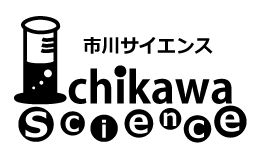 目　　的	ＳＳＨ事業の一つである「市川サイエンス」で取り組んでいる課題研究の成果を生徒が発表する。これにより思考の整理とプレゼンテーション能力の向上を促す機会とする。日　　時	平成２９年３月１１日（土）　13:30～16:40（受付：エントランス12:30～）場　　所	学校法人市川学園　市川高等学校　國枝記念国際ホール〒272-0816　千葉県市川市本北方２丁目３８－１TEL：047-339-2681　FAX：047-337-6288対　　象	ＳＳＨ指定校、国内の高等学校および中学校の教職員、本校生徒保護者等５．日　　程	13:30～13:40	開会　校長挨拶		（会場：國枝国際記念ホール）13:40～14:40	口頭発表		（会場：國枝国際記念ホール）14:50～16:10	ポスター発表		（会場：１Ｆｺﾐｭﾆﾃｨﾌﾟﾗｻﾞ）		16:20～16:30	講評		16:30～16:35	理事長挨拶		16:35～16:40	閉会		17:00～		SSH運営指導委員会（※口頭発表・ポスター発表のテーマは【別紙１】参照）申込方法	【別紙２】の様式により、FAXまたはE-mailにてお申し込みください。　		　申込み締め切り：平成２９年３月３日（金）ＦＡＸ：０４７－３３７－６２８８E-Mail：n.usui@ichigak-net.ed.jp※なお当日は、10:00～12:00の間で、以下の講座を実施致します。■■■第13回ＳＳＨ小学生対象講座　～高校生による理科・算数体験講座～■■■　生徒が得た成果を地域に還元する目的で、近隣の小学校の児童を対象に実施致します。　　受　付：9:30～　エントランス　　会　場：市川学園北館１階　物理・化学・生物の各実験室、多目的ホール　　対　象：小学校の児童・先着２００名様（１ケ月前に市川学園のホームページよりお申し込み）【本校までの交通機関】本校までの交通機関１．JR本八幡駅北口よりバスで１１分　(片道220円)バス　②番乗り場バス	　本１６・７４系統の場合　「市川学園正門前」下車 それ以外の場合は「市川学園」下車　タクシー　　約１０分（1,200円前後）２．JR市川大野駅よりバスで１１分　(片道200円)	　姫宮団地経由　本八幡駅行「市川学園」下車　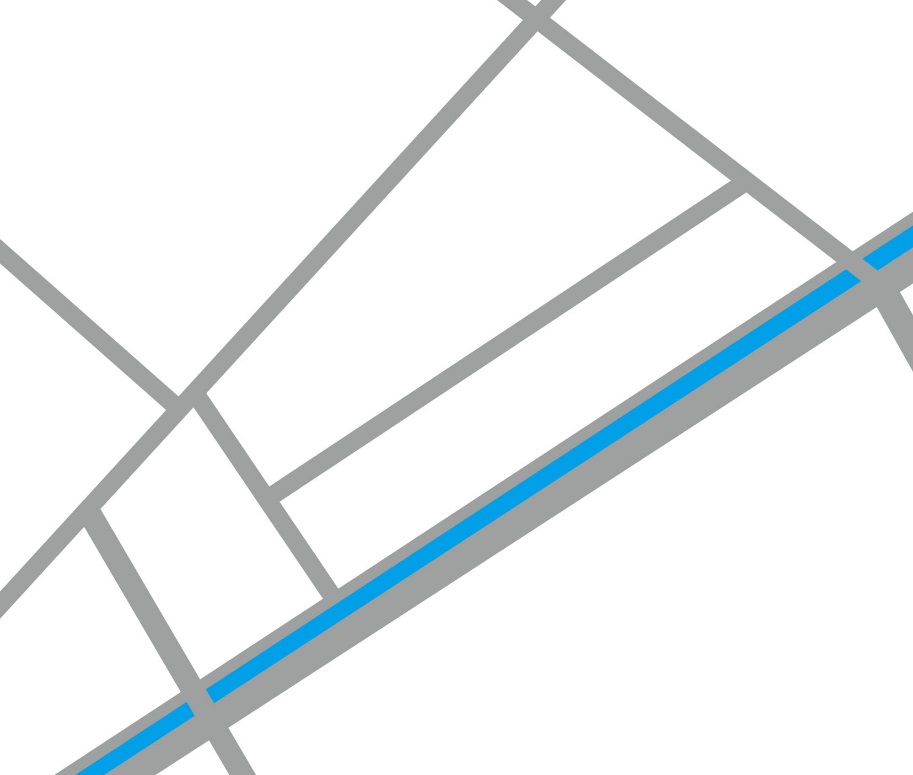 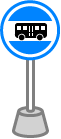 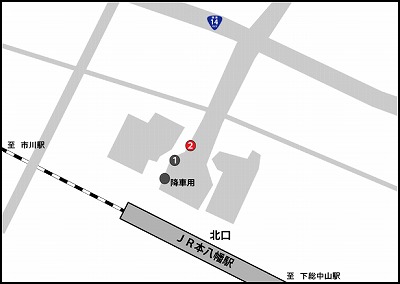 【別紙１】　課題タイトル一覧【別紙２】　　　（ＦＡＸ送信紙は不要です。本紙のみ送信ください。）≪送信先≫　学校法人市川学園　市川高等学校　宛ＦＡＸ：０４７－３３７－６２８８平成２８年度　学校法人市川学園　市川高等学校３月１１日　スーパーサイエンスハイスクール研究発表会　参加申込書＜送信者＞＜参加者＞午前中に実施する「高校生が教える理科・数学体験講座」にご参加いただける場合は、
「午前中参加」欄に「○」丸印をご記入下さい。お車でお越しいただく場合は、「お車」欄に「○」丸印をご記入ください。申込み締め切り：平成２９年３月３日（金）E-mailの場合は本票の内容（様式は自由）を送信してください。E-mail　n.usui@ichigak-net.ed.jp（SSH事務　臼井）No.科目課題研究テーマ1数学ΣとnCr2数学円形あみだくじ3数学オイラー定数の拡張4数学第nカプレカ操作5数学ファレイ数列について6数学複素数コラッツ問題7数学オセロの研究 8物理ニュートンビーズの研究9物理CDの干渉縞と色10物理液体の跳ね返り11物理円錐振り子の運動について12物理音の拡散を利用した物体の座標特定13物理株価モデルの構築14物理紙コップの倍音振動15物理紙の落下 16物理ガラスビーズで作る人工虹17物理間欠泉18物理ジュールシーフを用いて乾電池からエネルギーを引き出す19物理空気圧とボールの跳ね返り20物理回転体の落下21物理クラッシャブルゾーンによる緩衝効果22物理斜面崩壊の研究23物理シャボン膜と音の振動の関係24物理シャボン玉の小球25物理定規の性質26物理弦の振動が一方向の回転を引き起こすわけ27物理摩擦と接触面積の関係性28物理水中で放した球体の跳ね上がりの高さ29物理水中での落体運動30物理水滴の落下模様の性質31物理サイクロイド曲線と最急降下線の関係32物理スポンジ上の物体の運動33物理建物の振動34物理中国ゴマの安定性35物理チョークによるスティックスリップ現象36物理テニスラケットのスイートスポット37物理トランプタワーの構造38物理ハウリングの周波数変化の要因39物理波形と波速40物理箱の耐久性41物理野球の打球とバットの関係42物理ばねの絡まりとその解き方43物理ばね振り子の単振動44物理ピンポン球に働く力45物理物質の粘性指標を求めて46物理振り子の共振現象47物理曲がった管での共鳴48物理マグナス力の関係性49物理水しぶき50物理水の垂れ方51物理水の特殊環境下における飛散52物理ばねを伝わる音の速さ53物理落雷の性質54物理落下傘の面積と落下速度の関係55物理力学的視点から見た鉄棒のスイング56物理輪ゴムのヒステリシスについて57化学人工光合成－酸化タンタル/タンタル板による可視光応答とギ酸の生成－58化学バウンシングジェット59化学Experiments of Lithium-ion rechargerable battery using iron60化学Making of Cellulose Nano fiber61化学PM2.5～0.5とマスク効果についての研究62化学アンチバブルを割れにくくするには63化学液晶の色の変化64化学様々な発光物質による化学発光振動反応とHO2・挙動の新規検出65化学地球にやさしい水の浄化～和紙と炭を用いて～66化学カラフルキャンドル67化学キチンによる河川中のリン酸の吸着68化学きれいな置換メッキの機構69化学きれいな無電解銅メッキの作成70化学銀樹における副生成物71化学金属樹を真鍮にするには72化学フルオセインを用いた色素増感型太陽電池73化学交通信号反応の解析74化学コーヒーの化学75化学錯イオンを使わない銀鏡反応76化学ジアゾ化合物の合成とその酸塩基特性について77化学自然由来の石鹸をつくろう78化学シャボン玉79化学硝酸イオンを吸着するゼオライトの合成80化学さまざまな物質による河川の浄化81化学食べる前に酸っぱさを測る方法82化学ゼオライトによる水の浄化83化学ゼオライトを使った落ち葉の熱分解によるエチレンガスの製造84化学染料と繊維と洗剤の相性85化学電解質の水素結合への影響86化学導電性プラスチックを用いた太陽電池の製作87化学組み立てから始まるナトリウムイオン二次電池88化学バイオ燃料89化学バイオブリケット〜食品廃棄物から作る～90化学ビタミンｃの保護91化学銀鏡反応を利用した鏡への着色92化学ペロブスカイト太陽電池の層の厚さについての研究93化学局在表面プラズモン共鳴を利用した完全固体型太陽電池の研究94生物MS培地に加える糖類と植物の生長の関係95生物Nutreint agarに代わる培地の探索96生物コーヒーのかすによる植物の成長抑制作用と再生利用97生物アオサの肥料化98生物アリに対するチョークの忌避作用について99生物アントシアニンの効果・効能100生物イカ由来発光細菌の発光度と培地条件の関係101生物オオミジンコのオスの発生条件102生物音による植物への影響103生物寄生虫アニサキスの活動抑制効果の検証104生物キノコとタンパク質105生物抗酸化物質による色落ちの防止106生物陸上のクマムシの分布に対する自然環境の影響について107生物再生野菜108生物紫外線が植物に与える影響109生物ショウガの抗菌作用110生物光合成における気体の発生の分析111生物植物の生長におけるジベレリンの最適濃度の検証112生物植物の成長とオーキシンとの量的関係113生物シロツメクサのアレロパシー114生物タバコの害を減らす物質の探索115生物淡水魚における脂鰭の役割116生物タンポポの葉の抗菌作用を調べる117生物茶を煎じる温度・時間とカテキンの抽出量の関係118生物土壌微生物によるポリエチレンの分解119生物ナメクジによる植物被害の予防120生物ハチミツの種類による抗菌作用の違い121生物発光バクテリアの教材化に関する研究122生物バナナの抗菌作用123生物葉の断面124生物光の色と植物の成長の関係125生物プロトプラストの単離の最適化126生物メダカの走流性を利用した錐体細胞の位置の推定127生物ヨーロッパイエコオロギに匂いの嗜好性はあるのか？128生物ダンゴムシによる葉の分解効率化について学校名（所属機関）連絡先住所〒電話番号ＦＡＸ番号Ｅ－ＭａｉｌNo.職名参　加　者　氏　名担当科目午前中
参加お車で
来校１２３４５